Design and Performance Investigation of a Low Cost Portable Ventilator for COVID-19 PatientsMustefa Jibril1, Messay Tadese2, Nuriye Hassen31 Msc, School of Electrical & Computer Engineering, Dire Dawa Institute of Technology, Dire Dawa, Ethiopia2 Msc, School of Electrical & Computer Engineering, Dire Dawa Institute of Technology, Dire Dawa, Ethiopia3 Msc, School of Electrical & Computer Engineering, Dire Dawa Institute of Technology, Dire Dawa, Ethiopiamustefa.jibril@ddu.edu.etAbstract: In this paper, the design of a low cost portable ventilator with performance analysis have been done to solve the scarcity of respiratory ventilators for COVID-19 patients. The materials used to build the system are: DC motor, rotating disc and pneumatic piston. The system input is the patient heart beat and the output is volume of air to the patient lung with adjusted breathing rate. This ventilator adjusts the breathing rate to the patient depending on his heart beat rate. The performance analysis of this system have been done using Proportional Integral Derivative (PID) and Full State Feedback H2 controllers. Comparison of the system with the proposed controllers have been done using a step change and a random change of the patient heart beat and a promising result have been analyzed successfully.[Mustefa Jibril, Messay Tadese, Nuriye Hassen. Design and Performance Investigation of a Low Cost Portable Ventilator for COVID-19 Patients. N Y Sci J 2020;13(11):41-46]. ISSN 1554-0200 (print); ISSN 2375-723X (online). http://www.sciencepub.net/newyork. 6. doi:10.7537/marsnys131120.06.Keywords: Ventilator, COVID-19, DC motor, Proportional Integral Derivative, Full State Feedback H2 controllerIntroductionA ventilator is a machine that provides mechanical ventilation by stirring breathable air into and out of the lungs, to deliver air to a patient who is physically unable to breathe, or breathing insufficiently. Modern respirator are computerized microprocessor-controlled systems, but patients can also be ventilated with a simple, hand-operated bag valve mask. Ventilators are chiefly used in intensive-care medicine, abode care, and emergency medication (as standalone units) and in anesthesiology (as a component of an anesthesia systems). Ventilators are sometimes called "respirators", a term commonly used for them in the 1950s (particularly the "Bird respirator"). However, contemporary hospital and medical dictionary uses the phrase " respirator" to refer to a protective face-mask. Modern respirator are electronically controlled by a small embedded design to allow exact rendering of weight and flow timber to an individual patient's needs. Fine-tuned respirator settings also serve to make freshening more tolerable and comfortable for the patient.Mathematical Modeling of the ventilatorThe design of the simple ventilator is shown in Figure 1 below. The DC motor rotates the disc at angular displacement theta and this angle is converted to a linear displacement x. This displacement pushes the piston back and forth so that the air will be entered to lung and gets out. The mathematical modeling system is shown below.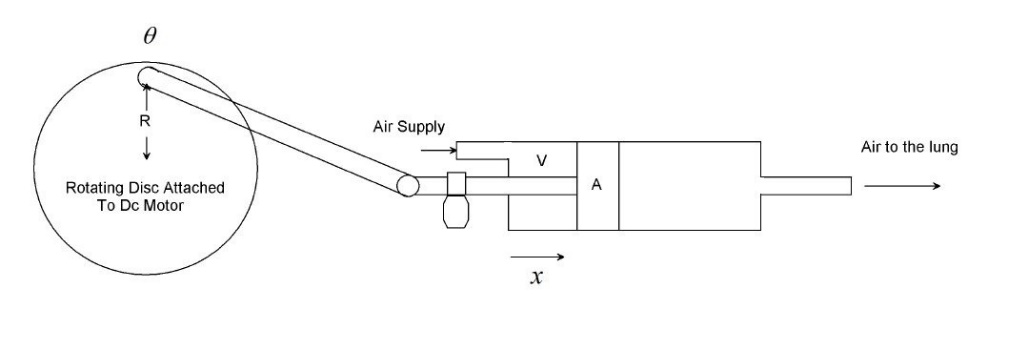 Figure 1 Respiratory ventilator system designThe DC motor transfer function between the input voltage and the angular displacement output is simplyWhere torque constant of the motor having units Nm/A. total inertia of the motor damping coefficient of the motor voltage constant of the motor armature resistance armature inductanceThe displacement that the piston moves is simplyThe volume of air enters to the patient lung is simply the area of the piston A multiplied by the piston displacement xThe rate of volume enters to the patient lung is the derivative of the volume of the pistonSubstituting Equation (2) and Equation (3) in to Equation (4) yieldsSubstituting Equation (5) into Equation (1) yields to the transfer function between the motor voltage input to the breathing rate output asThe block diagram of the ventilator is shown in Figure 2 below.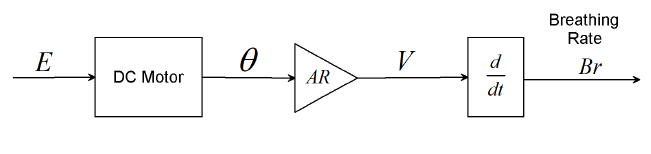 Figure 2 Block diagram of the ventilatorThe parameters of the ventilator are shown in Table 1 below.Table 1 System parametersThe transfer function becomesWith state space representationThe closed loop system block diagram is shown in Figure 3 below.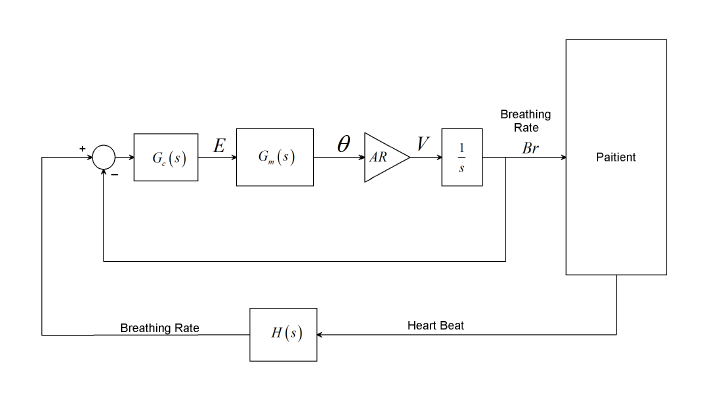 Figure 3 Closed loop system block diagramThe normal heart beat of an adult person isThe average normal breath rate of an adult person isTable 2 shows the heart beat rate and breathing rate of an adult human being before and after activityTable 2 heart beat rate and breathing rate of an adult human beingAssuming the heart beat rate and breathing rate relation is linear, the transfer function between the input heart beat rates to the output breathing rate output becomesThe Proposed Controllers DesignFull State Feedback  Controller DesignConsider Figure 4 and assume that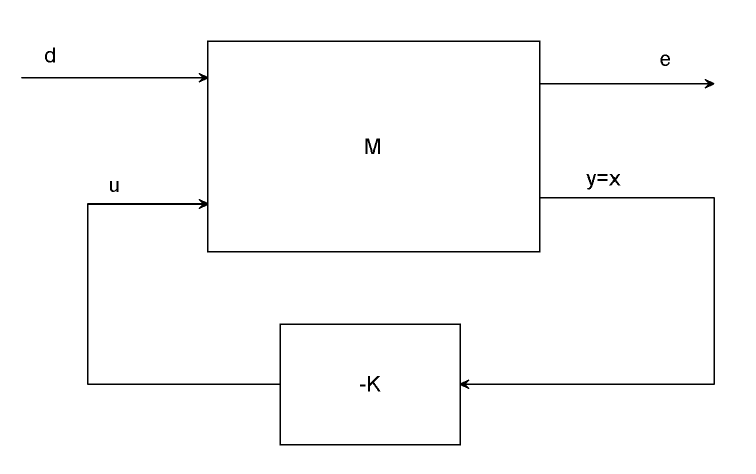 Figure 4 A full state feedback system.From Equation (6),Assuming that d (t) is the white noise vector with unit intensityWhereWith Equation (7) and Equation (10), the minimization of  is equivalent to the solution of the stochastic regulator problem. Settingthe optimal state feedback law is given byWhereAndIt should be noted that the gain K is independent of the matrix B1. For this system the full state feedback gain matrix becomesPID ControllerA proportional-integral-derivative controller (PID controller) is a control system loop feedback mechanism (controller) widely used in industrial control systems. A PID controller attempts to correct the incorrectness between a measured variable and a desired set point by counting and then outputting a corrective demand that can adjust the currents accordingly and rapidly, to maintenance the erroneousness minimal.The PID controller planning (algorithm) involves three separate parameters; the proportional, the integral and derivative values. The proportional value determines the reaction to the current error, the integral value determines the response based on the sum of recent errors, and the derivative value determines the response based on the rate at which the erroneousness has been changing. The weighted sum of these three effect is used to adjust the system output via a control element such as the position of a DC motor.The proportional, integral, and derivative terms are summed to calculate the output of the PID controller. Defining u (t) as the controller output, the final term of the PID controller is: Using Ziegler–Nichols tuning method the value of the PID controller areResult and DiscussionComparison of the Portable Ventilator with Full State Feedback  and PID Controllers for Step Change in Heart BeatThe comparison simulation of the portable ventilator with full state feedback  and PID controllers for a step change from (1.2 to 0.6) beats per second is shown in Figure 5 and Figure 6 below.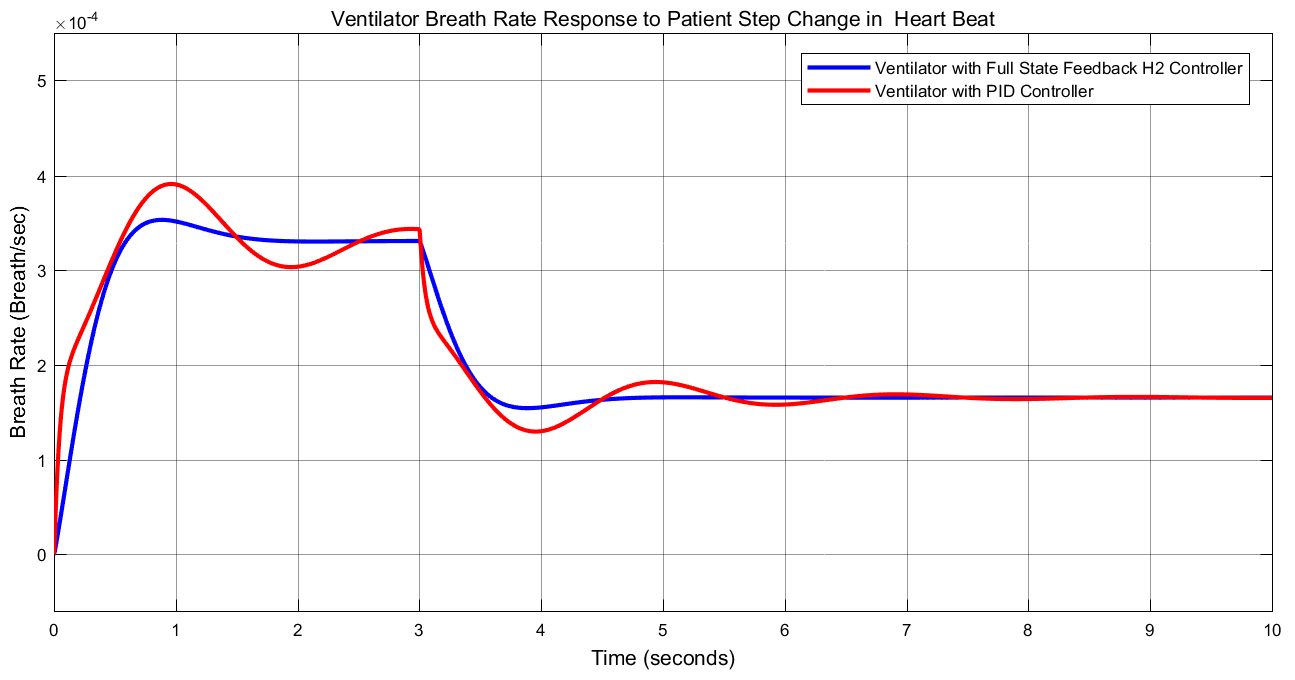 Figure 5 Step response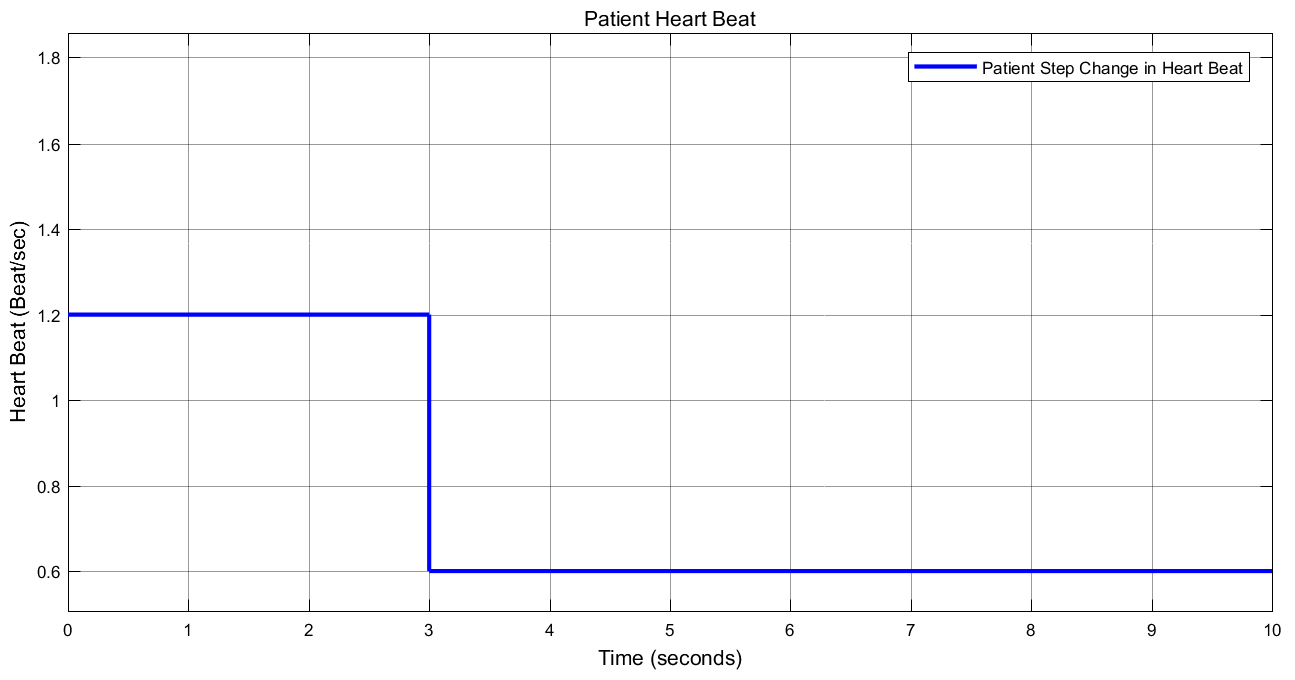 Figure 6 Heart beat inputThe data of the rise time, percentage overshoot, settling time and peak value is shown in Table 3.Table 3 Step response dataAs Table 3 shows that the portable ventilator with full state feedback H 2 controller improves the performance of the system by minimizing the percentage overshoot and settling time.Comparison of the Portable Ventilator with Full State Feedback  and PID Controllers for Random Change in Heart BeatThe comparison simulation of the portable ventilator with full state feedback  and PID controllers for a random change from (0.6 to 1.8) beats per second is shown in Figure 7 and Figure 8 below.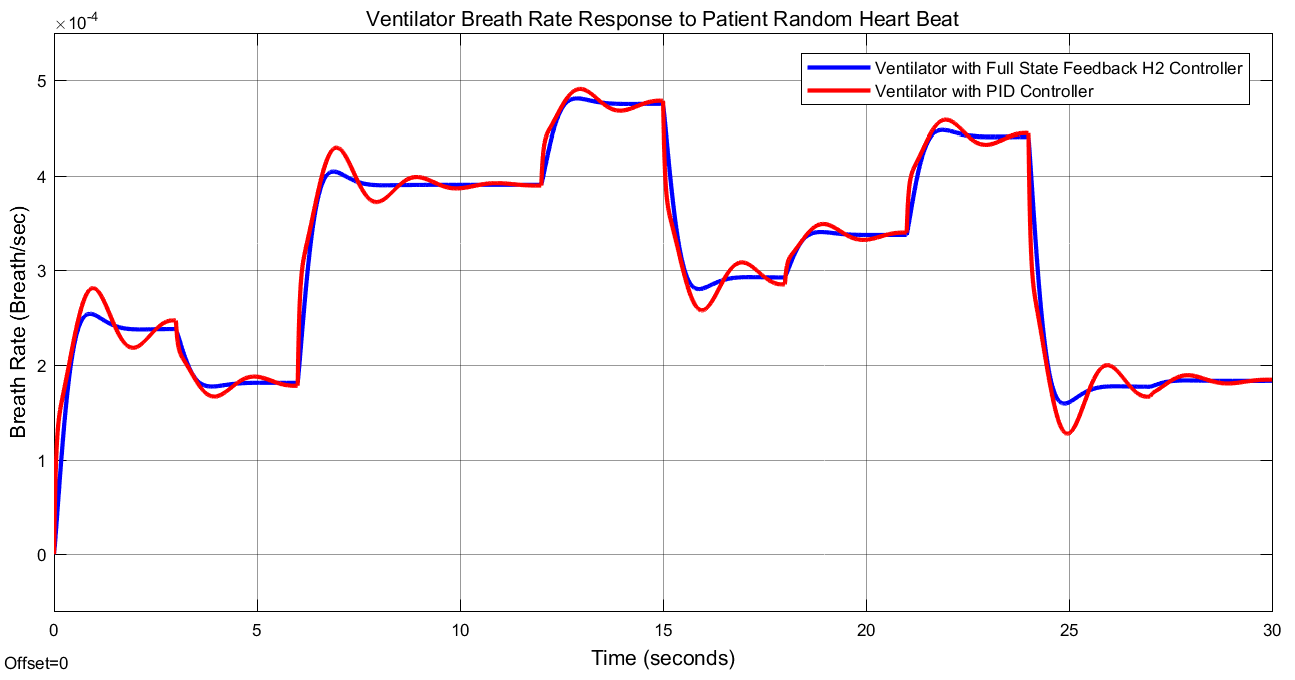 Figure 7 Random response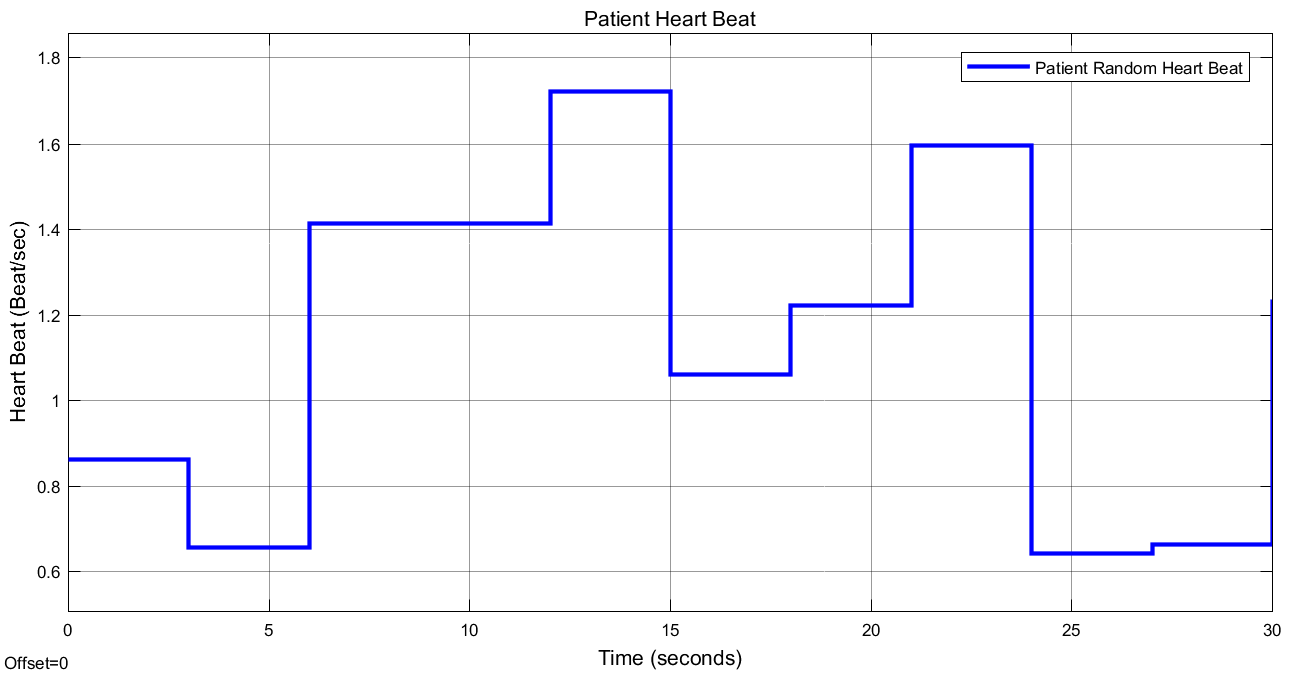 Figure 8 Heart beat inputAs we seen from Figure 7, the portable ventilator with full state feedback H 2 controller improves the performance of the system by minimizing the percentage overshoot and settling time.ConclusionIn this paper, designing and performance analysis of a low cost portable ventilator have been done for COVID-19 patients using Matlab Toolbox successfully. This system senses the patient heart beat and delivers the exact amount of volume of air to the patient lung with adjusted breathing rate. In order to improve the performance of the system PID and Full State Feedback H2 controllers have been used. The comparison simulation results of the system with the proposed controllers for a step change and a random change of the patient heart beat shows that the portable ventilator with full state feedback H 2 controller improves the performance of the system by minimizing the percentage overshoot and settling time.ReferenceBadre El Majid et al. “Preliminary Design of an Innovative, Simple and East to Build Portable Ventilator for COVID-19 Patients” Euro Mediterr J. Environ Integr, Vol. 5, Issue 2, 2020.Onintza G. et al. “Low Cost, Easy to Build Non Invasive Pressure Support Ventilator for Under Resourced Regions: Open Source Hardware Description, Performance and Feasibility Testing” European Respiratory Journal, DOI: 10.1183/13993003.00846-2020, 2020.B. Sai P. K. et al. “Design and Survey of a Modular Clinical Application Ventilator” International Journal of Psychosocial Re habitation, Vol. 24, Issue 2, pp. 5664-5670, 2020.Parag A. P. et al. “Improving Ventilator Rationing Through Collaboration with Experts on Resource Allocation” JAMA Netw Open, Vol. 3, Issue 6, 2020.Pearce JM. “A Review of Open Source Ventilators for COVID-19 and Future Pandemics” F1000Research, Vol. 9, Issue 219, 2020.Per Heiselberg “Natural Ventilation Design” International Journal of Ventilation, Vol. 2, Issue 4, pp. 295-312, 2016.Abdul Mohsen A. H et al. “Design and Prototyping of a Low Cost Portable Mechanical Ventilator” Journal of Medical Devices, Vol. 4, Issue 2, 2010.11/19/2020NoParametersSymbolValue1Torque constant of the motor20 Nm/A2total inertia of the motor1.25 Kgm^2/s^23damping coefficient of the motor2.5 Nms4voltage constant of the motor0.8 V.rad/s^25Armature resistance50 ohm6Armature inductance6.25 H7Disc length0.3 m8Piston Area0.4 m^2NoActivityHeart beat rate (Beats/s)Breathing rate (m^3/s)1Before activity1.730.0004672After activity2.130.00063Average1.930.0005335NoPerformance DataFull state feedback H2 controllerPID controller 1Rise time0.4 sec0.15 sec2Per. overshoot6 %18.2 %3Settling time4.3 sec7.5 sec4Peak value3.5 Beats per second3.9 Beats per second